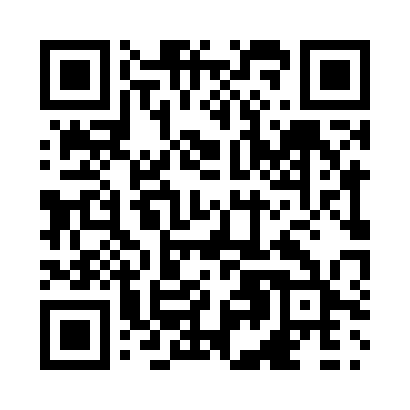 Prayer times for Briggs Spur, Manitoba, CanadaMon 1 Jul 2024 - Wed 31 Jul 2024High Latitude Method: Angle Based RulePrayer Calculation Method: Islamic Society of North AmericaAsar Calculation Method: HanafiPrayer times provided by https://www.salahtimes.comDateDayFajrSunriseDhuhrAsrMaghribIsha1Mon3:375:271:477:2410:0611:562Tue3:375:281:477:2410:0611:563Wed3:385:291:477:2410:0511:564Thu3:385:301:477:2410:0511:565Fri3:395:301:477:2310:0411:566Sat3:395:311:487:2310:0311:557Sun3:405:321:487:2310:0311:558Mon3:405:331:487:2310:0211:559Tue3:415:341:487:2210:0111:5510Wed3:425:351:487:2210:0011:5411Thu3:425:361:487:2110:0011:5412Fri3:435:381:487:219:5911:5313Sat3:435:391:487:219:5811:5314Sun3:445:401:497:209:5711:5315Mon3:455:411:497:209:5611:5216Tue3:455:421:497:199:5511:5217Wed3:465:441:497:189:5311:5118Thu3:475:451:497:189:5211:5019Fri3:475:461:497:179:5111:5020Sat3:485:481:497:179:5011:4921Sun3:495:491:497:169:4811:4922Mon3:505:501:497:159:4711:4823Tue3:505:521:497:149:4611:4724Wed3:515:531:497:139:4411:4725Thu3:525:551:497:139:4311:4626Fri3:525:561:497:129:4111:4527Sat3:535:581:497:119:4011:4428Sun3:545:591:497:109:3811:4429Mon3:556:011:497:099:3711:4330Tue3:556:021:497:089:3511:4231Wed3:566:041:497:079:3311:41